Приложение 1Паспорта компетенций основной профессиональной образовательной программе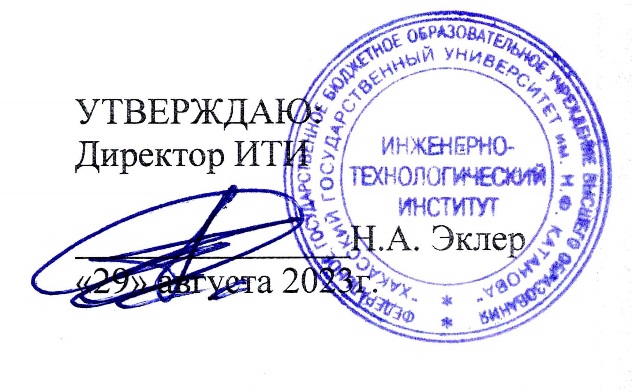 Паспорт компетенций по основной профессиональной образовательной программе__09.03.03. Прикладная информатика ____(код,  наименование направления подготовки (, специальности)_______________________________ Прикладная информатика в дизайне _________________________(наименование направленности (профиля /специализации)_____________очная________________(форма обучения)______________2021_______________________(год(-ы) набора в соответствии с учебным планом)Заведующий кафедрой ЦТиД____      ____А.К.Белоусова____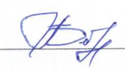  (подпись)          			(ФИО)                  		      КафедраДисциплинаБлокВиды контроля/семестрВиды контроля/семестрВиды контроля/семестрВиды контроля/семестрВиды контроля/семестрВиды контроля/семестрКомпетенцииКомпетенцииКафедраДисциплинаБлокЭкзаменЗачетЗачет с оценкойКурсовой проектКурсовая работа18-ЦТиДТеория систем и системный анализБ1.О.181УК-1УК-118-ЦТиДКонцепции современного естествознанияБ1.В.021УК-1УК-118-ЦТиДПроизводственная практика (технологическая (проектно-технологическая)Б2.О.02(П)6УК-1УК-118-ЦТиДУчебная практика (ознакомительная)Б2.О.01(У)2УК-1УК-118-ЦТиДПроизводственная практика (практика по получению профессиональных умений и опыта профессиональной деятельности)Б2.В.01(П)4УК-1УК-118-ЦТиДВыполнение и защита выпускной квалификационной работыБ3.01УК-1УК-118-ЦТиДОсновы работы в электронной информационно-образовательной средеФТД.011УК-1УК-118-ЦТиДОсновы предпринимательства в инженерной сфереБ1.В.ДВ.08.018УК-1УК-118-ЦТиДИсследование операций и методы оптимизацииБ1.О.134УК-2УК-218-ЦТиДИнформационное правоБ1.О.111УК-2УК-218-ЦТиДПроизводственная практика (технологическая (проектно-технологическая)Б2.О.02(П)6УК-2УК-218-ЦТиДУчебная практика (ознакомительная)Б2.О.01(У)2УК-2УК-218-ЦТиДПроизводственная практика (практика по получению профессиональных умений и опыта профессиональной деятельности)Б2.В.01(П)4УК-2УК-218-ЦТиДВыполнение и защита выпускной квалификационной работыБ3.01УК-2УК-218-ЦТиДОсновы предпринимательства в инженерной сфереБ1.В.ДВ.08.018УК-2УК-218-ЦТиДБизнес-планированиеБ1.В.ДВ.08.028УК-2УК-218-ЦТиДИнженерная проектная деятельностьБ1.В.ДВ.07.016УК-2УК-218-ЦТиДПрактики системной инженерииБ1.В.ДВ.07.026УК-2УК-218-ЦТиДПроектный практикумБ1.О.23878УК-3УК-318-ЦТиДПерсональная эффективностьБ1.В.ДВ.02.021УК-3УК-318-ЦТиДВведение в учебную и научно-исследовательскую деятельностьБ1.В.ДВ.02.011УК-3УК-315-ПОВТиАСТехнический английскийБ1.В.ДВ.04.025, 74, 6, 8УК-3УК-315-ПОВТиАСИнформационные технологии на английском языкеБ1.В.ДВ.04.015, 74, 6, 8УК-3УК-318-ЦТиДВыполнение и защита выпускной квалификационной работыБ3.01УК-3УК-318-ЦТиДОсновы композицииБ1.О.053УК-3УК-34-ЗЛиТЯИностранный языкБ1.О.0131, 2УК-4УК-418-ЦТиДТехнология технического докладаБ1.В.181УК-4УК-47-РФиЖДеловая и управленческая риторикаБ1.В.ДВ.03.028УК-4УК-415-ПОВТиАСПрофессиональная лексика IT-специалистаБ1.В.ДВ.03.018УК-4УК-415-ПОВТиАСТехнический английскийБ1.В.ДВ.04.025, 74, 6, 8УК-4УК-415-ПОВТиАСИнформационные технологии на английском языкеБ1.В.ДВ.04.015, 74, 6, 8УК-4УК-418-ЦТиДПроизводственная практика (технологическая (проектно-технологическая)Б2.О.02(П)6УК-4УК-418-ЦТиДУчебная практика (ознакомительная)Б2.О.01(У)2УК-4УК-418-ЦТиДПроизводственная практика (практика по получению профессиональных умений и опыта профессиональной деятельности)Б2.В.01(П)4УК-4УК-418-ЦТиДВыполнение и защита выпускной квалификационной работыБ3.01УК-4УК-436-ИстИстория (история России, всеобщая история)Б1.О.022УК-5УК-533-ГПиУПДФилософияБ1.О.034УК-5УК-518-ЦТиДВыполнение и защита выпускной квалификационной работыБ3.01УК-5УК-518-ЦТиДМетоды дизайн мышленияБ1.В.065УК-5УК-518-ЦТиДТехнология трудоустройства и планирования карьерыБ1.В.037УК-6УК-618-ЦТиДПерсональная эффективностьБ1.В.ДВ.02.021УК-6УК-618-ЦТиДВведение в учебную и научно-исследовательскую деятельностьБ1.В.ДВ.02.011УК-6УК-618-ЦТиДПроизводственная практика (технологическая (проектно-технологическая)Б2.О.02(П)6УК-6УК-618-ЦТиДУчебная практика (ознакомительная)Б2.О.01(У)2УК-6УК-618-ЦТиДПроизводственная практика (практика по получению профессиональных умений и опыта профессиональной деятельности)Б2.В.01(П)4УК-6УК-618-ЦТиДВыполнение и защита выпускной квалификационной работыБ3.01УК-6УК-61-ППОАдаптация обучающихся инвалидов и лиц с ограниченными возможностями здоровья в образовательном пространстве вузаФТД.021УК-6УК-621-ФКСиБЖФизическая культура и спортБ1.О.242УК-7УК-721-ФКСиБЖ Общая и прикладная физическая подготовкаБ1.В.ДВ.01.011, 2, 3, 4, 5, 6УК-7УК-718-ЦТиДВыполнение и защита выпускной квалификационной работыБ3.01УК-7УК-721-ФКСиБЖПрикладная физическая подготовка (по видам спорта)Б1.В.ДВ.01.021, 2, 3, 4, 5, 6УК-7УК-721-ФКСиБЖБезопасность жизнедеятельностиБ1.О.073УК-8УК-818-ЦТиДПроизводственная практика (технологическая (проектно-технологическая)Б2.О.02(П)6УК-8УК-818-ЦТиДПроизводственная практика (практика по получению профессиональных умений и опыта профессиональной деятельности)Б2.В.01(П)4УК-8УК-818-ЦТиДВыполнение и защита выпускной квалификационной работыБ3.01УК-8УК-818-ЦТиДЭкономическая теорияБ1.О.042УК-9УК-918-ЦТиДВыполнение и защита выпускной квалификационной работыБ3.01УК-9УК-918-ЦТиДИнформационное правоБ1.О.111УК-10УК-1018-ЦТиДВыполнение и защита выпускной квалификационной работыБ3.01УК-10УК-102-МФИТМатематика. Математический анализБ1.О.0932ОПК-1ОПК-12-МФИТМатематика. Линейная алгебраБ1.О.081ОПК-1ОПК-12-МФИТМатематика. Теория вероятностей и математическая статистикаБ1.О.104ОПК-1ОПК-118-ЦТиДИсследование операций и методы оптимизацииБ1.О.134ОПК-1ОПК-118-ЦТиДПроизводственная практика (технологическая (проектно-технологическая)Б2.О.02(П)6ОПК-1ОПК-118-ЦТиДУчебная практика (ознакомительная)Б2.О.01(У)2ОПК-1ОПК-118-ЦТиДВыполнение и защита выпускной квалификационной работыБ3.01ОПК-1ОПК-115-ПОВТиАСБазы данныхБ1.О.1933ОПК-2ОПК-215-ПОВТиАСОперационные системыБ1.О.173ОПК-2ОПК-218-ЦТиДИнформационные системы и технологииБ1.О.1621ОПК-2ОПК-218-ЦТиДВычислительные системы, сети и телекоммуникацииБ1.О.152ОПК-2ОПК-218-ЦТиДПроизводственная практика (технологическая (проектно-технологическая)Б2.О.02(П)6ОПК-2ОПК-218-ЦТиДВыполнение и защита выпускной квалификационной работыБ3.01ОПК-2ОПК-218-ЦТиДИнформационная безопасностьБ1.О.204ОПК-3ОПК-318-ЦТиДИнформационные системы и технологииБ1.О.1621ОПК-3ОПК-318-ЦТиДВычислительные системы, сети и телекоммуникацииБ1.О.152ОПК-3ОПК-318-ЦТиДПроизводственная практика (технологическая (проектно-технологическая)Б2.О.02(П)6ОПК-3ОПК-318-ЦТиДВыполнение и защита выпускной квалификационной работыБ3.01ОПК-3ОПК-318-ЦТиДСпецграфикаБ1.О.1223ОПК-3ОПК-318-ЦТиДПрограммная инженерияБ1.О.2155ОПК-4ОПК-418-ЦТиДИнформационная безопасностьБ1.О.204ОПК-4ОПК-418-ЦТиДИнформационное правоБ1.О.111ОПК-4ОПК-418-ЦТиДПроизводственная практика (технологическая (проектно-технологическая)Б2.О.02(П)6ОПК-4ОПК-418-ЦТиДВыполнение и защита выпускной квалификационной работыБ3.01ОПК-4ОПК-415-ПОВТиАСБазы данныхБ1.О.1933ОПК-5ОПК-515-ПОВТиАСОперационные системыБ1.О.173ОПК-5ОПК-518-ЦТиДВычислительные системы, сети и телекоммуникацииБ1.О.152ОПК-5ОПК-518-ЦТиДПроизводственная практика (технологическая (проектно-технологическая)Б2.О.02(П)6ОПК-5ОПК-518-ЦТиДВыполнение и защита выпускной квалификационной работыБ3.01ОПК-5ОПК-518-ЦТиДМетоды и средства проектирования информационных систем и технологийБ1.О.2265ОПК-6ОПК-618-ЦТиДТеория систем и системный анализБ1.О.181ОПК-6ОПК-618-ЦТиДЭкономическая теорияБ1.О.042ОПК-6ОПК-618-ЦТиДПроизводственная практика (технологическая (проектно-технологическая)Б2.О.02(П)6ОПК-6ОПК-618-ЦТиДВыполнение и защита выпускной квалификационной работыБ3.01ОПК-6ОПК-618-ЦТиДЦветоведение и колористикаБ1.О.063ОПК-6ОПК-618-ЦТиДПрограммная инженерияБ1.О.2155ОПК-7ОПК-718-ЦТиДАлгоритмизация и программированиеБ1.О.142ОПК-7ОПК-718-ЦТиДПроизводственная практика (технологическая (проектно-технологическая)Б2.О.02(П)6ОПК-7ОПК-718-ЦТиДУчебная практика (ознакомительная)Б2.О.01(У)2ОПК-7ОПК-718-ЦТиДВыполнение и защита выпускной квалификационной работыБ3.01ОПК-7ОПК-718-ЦТиДПроектный практикумБ1.О.23878ОПК-8ОПК-818-ЦТиДМетоды и средства проектирования информационных систем и технологийБ1.О.2265ОПК-8ОПК-818-ЦТиДПрограммная инженерияБ1.О.2155ОПК-8ОПК-818-ЦТиДПроизводственная практика (технологическая (проектно-технологическая)Б2.О.02(П)6ОПК-8ОПК-818-ЦТиДВыполнение и защита выпускной квалификационной работыБ3.01ОПК-8ОПК-818-ЦТиДПроектный практикумБ1.О.23878ОПК-9ОПК-918-ЦТиДМетоды и средства проектирования информационных систем и технологийБ1.О.2265ОПК-9ОПК-918-ЦТиДПроизводственная практика (технологическая (проектно-технологическая)Б2.О.02(П)6ОПК-9ОПК-918-ЦТиДВыполнение и защита выпускной квалификационной работыБ3.01ОПК-9ОПК-918-ЦТиДОсновы композицииБ1.О.053ОПК-9ОПК-918-ЦТиДТехнология технического докладаБ1.В.181ПК-1ПК-118-ЦТиДУправление IT-проектамиБ1.В.056ПК-1ПК-118-ЦТиДПроизводственная (преддипломная) практикаБ2.В.02(П)8ПК-1ПК-118-ЦТиДПроизводственная практика (практика по получению профессиональных умений и опыта профессиональной деятельности)Б2.В.01(П)4ПК-1ПК-118-ЦТиДВыполнение и защита выпускной квалификационной работыБ3.01ПК-1ПК-118-ЦТиДМаркетинг цифровых продуктовБ1.В.ДВ.05.017ПК-1ПК-118-ЦТиДЦифровой маркетингБ1.В.ДВ.05.027ПК-1ПК-118-ЦТиДГрафический дизайнБ1.В.086ПК-1ПК-118-ЦТиДТехнологии программированияБ1.В.2244ПК-2ПК-215-ПОВТиАСРазработка прикладного программного обеспеченияБ1.В.1777ПК-2ПК-218-ЦТиДWeb-технологииБ1.В.154ПК-2ПК-218-ЦТиДОбъектно-ориентированное программированиеБ1.В.095ПК-2ПК-218-ЦТиДПроизводственная (преддипломная) практикаБ2.В.02(П)8ПК-2ПК-218-ЦТиДВыполнение и защита выпускной квалификационной работыБ3.01ПК-2ПК-218-ЦТиДТехническое обеспечение дизайнаБ1.В.ДВ.06.018ПК-2ПК-218-ЦТиДПроектирование автоматизированного рабочего местаБ1.В.ДВ.06.028ПК-2ПК-215-ПОВТиАСУправление даннымиБ1.В.215ПК-3ПК-318-ЦТиДТеория информации, данные, знанияБ1.В.013ПК-3ПК-318-ЦТиДПроизводственная (преддипломная) практикаБ2.В.02(П)8ПК-3ПК-318-ЦТиДВыполнение и защита выпускной квалификационной работыБ3.01ПК-3ПК-318-ЦТиДГейм-дизайнБ1.В.168ПК-3ПК-318-ЦТиДТехническое обеспечение дизайнаБ1.В.ДВ.06.018ПК-3ПК-318-ЦТиДПроектирование автоматизированного рабочего местаБ1.В.ДВ.06.028ПК-3ПК-318-ЦТиДИнженерная проектная деятельностьБ1.В.ДВ.07.016ПК-3ПК-318-ЦТиДПрактики системной инженерииБ1.В.ДВ.07.026ПК-3ПК-318-ЦТиДПроизводственная (преддипломная) практикаБ2.В.02(П)8ПК-4ПК-418-ЦТиДВыполнение и защита выпускной квалификационной работыБ3.01ПК-4ПК-418-ЦТиДМаркетинг цифровых продуктовБ1.В.ДВ.05.017ПК-4ПК-418-ЦТиДЦифровой маркетингБ1.В.ДВ.05.027ПК-4ПК-418-ЦТиДБизнес-планированиеБ1.В.ДВ.08.028ПК-4ПК-418-ЦТиДМоделирование системБ1.В.144ПК-5ПК-518-ЦТиДИнтеллектуальные информационные системыБ1.В.106ПК-5ПК-518-ЦТиДПроизводственная (преддипломная) практикаБ2.В.02(П)8ПК-5ПК-518-ЦТиДВыполнение и защита выпускной квалификационной работыБ3.01ПК-5ПК-518-ЦТиДИстория и теория дизайнаБ1.В.0445ПК-5ПК-518-ЦТиДМетоды дизайн мышленияБ1.В.065ПК-5ПК-542-МДПИиНХКШрифты и типографикаБ1.В.075ПК-5ПК-542-МДПИиНХКВизуальные коммуникацииБ1.В.116ПК-5ПК-518-ЦТиДБрендингБ1.В.1266ПК-5ПК-518-ЦТиДИнтерактивный дизайнБ1.В.137ПК-5ПК-518-ЦТиДГрафический дизайнБ1.В.086ПК-5ПК-518-ЦТиД3D моделирование и дизайн пространственной средыБ1.В.197ПК-5ПК-515-ПОВТиАСТестирование программного обеспечения информационных системБ1.В.208ПК-6ПК-615-ПОВТиАСРазработка прикладного программного обеспеченияБ1.В.1777ПК-6ПК-618-ЦТиДУправление IT-проектамиБ1.В.056ПК-6ПК-618-ЦТиДПроизводственная (преддипломная) практикаБ2.В.02(П)8ПК-6ПК-618-ЦТиДВыполнение и защита выпускной квалификационной работыБ3.01ПК-6ПК-618-ЦТиДБрендингБ1.В.1266ПК-6ПК-618-ЦТиД3D моделирование и дизайн пространственной средыБ1.В.197ПК-6ПК-618-ЦТиДПроизводственная (преддипломная) практикаБ2.В.02(П)8ПК-7ПК-718-ЦТиДПроизводственная практика (практика по получению профессиональных умений и опыта профессиональной деятельности)Б2.В.01(П)4ПК-7ПК-718-ЦТиДВыполнение и защита выпускной квалификационной работыБ3.01ПК-7ПК-718-ЦТиД3D моделирование и дизайн пространственной средыБ1.В.197ПК-7ПК-718-ЦТиДТехнологии программированияБ1.В.2244ПК-8ПК-815-ПОВТиАСТестирование программного обеспечения информационных системБ1.В.208ПК-8ПК-818-ЦТиДОбъектно-ориентированное программированиеБ1.В.095ПК-8ПК-818-ЦТиДПроизводственная (преддипломная) практикаБ2.В.02(П)8ПК-8ПК-818-ЦТиДВыполнение и защита выпускной квалификационной работыБ3.01ПК-8ПК-818-ЦТиДБольшие данныеБ1.В.237ПК-9ПК-915-ПОВТиАСУправление даннымиБ1.В.215ПК-9 ПК-9 18-ЦТиДWeb-технологииБ1.В.154ПК-9ПК-918-ЦТиДИнтеллектуальные информационные системыБ1.В.106ПК-9ПК-918-ЦТиДТеория информации, данные, знанияБ1.В.013ПК-9ПК-918-ЦТиДПроизводственная (преддипломная) практикаБ2.В.02(П)8ПК-9ПК-918-ЦТиДПроизводственная практика (практика по получению профессиональных умений и опыта профессиональной деятельности)Б2.В.01(П)4ПК-9ПК-918-ЦТиДВыполнение и защита выпускной квалификационной работыБ3.01ПК-9ПК-9